En la guía anterior trabajamos con las características de las reseñas académicas. ¿Las recuerdas? Menciona algunas características:En esta guía que se vincula estrechamente con la anterior, conoceremos una estrategia relevante para la elaboración de textos académicos. En ocasiones se dificulta la extracción de la idea principal, síntesis o tema de un texto. Es por ello que esta actividad considera algunos pasos a seguir. Piensa en las siguientes preguntas: ¿Sé cómo se logra o lo que es la coherencia de un texto? 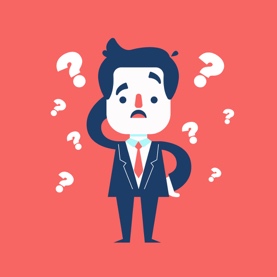 ¿Cómo sé cuáles son los conceptos clave?¿Sé lo que es la idea principal de un texto? ¿Sé lo que es información relevante? ¿Sé lo que es un eje temático? 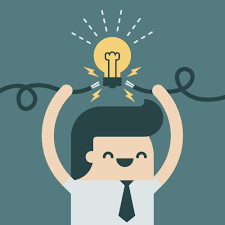 La idea principal consiste en extraer lo esencial del texto.Es la columna vertebral o eje temático en torno a la cual giran las demás ideas.Da coherencia al texto.La idea principal trabaja sobre larepetición de palabras o conceptos clave. EjemploLas preguntas anteriores son comunes en el ámbito de las estrategias para sintetizar la información presente en los textos. Lo Teum Van Dijk, importante investigador y linguísta, denóminó como las “macrorreglas”:Por ejemplo:A continuación, aplica las macroreglas vistas anteriormente en el siguiente texto. Utiliza un destacador o colores que permitan reconocer tanto las palabras claves como las macrorreglas. *Puedes utilizar esta misa tabla para sintetizar la información de la conferencia TED en trabajado en laguía Nº11.Asignatura: Lectura y escritura especializadasAsignatura: Lectura y escritura especializadasN° de la guía: Guía Nº11Título de la Guía: Unidad Nº2: Conociendo comunidades especializadas 06 Julio 2020Título de la Guía: Unidad Nº2: Conociendo comunidades especializadas 06 Julio 2020Título de la Guía: Unidad Nº2: Conociendo comunidades especializadas 06 Julio 2020Objetivo de Aprendizaje: OA 1: Producir textos pertenecientes a diversos géneros discursivos académicos, en los cuales se gestione información recogida de distintas fuentes y se demuestre dominio especializado de un tema. Objetivo de Aprendizaje: OA 1: Producir textos pertenecientes a diversos géneros discursivos académicos, en los cuales se gestione información recogida de distintas fuentes y se demuestre dominio especializado de un tema. Objetivo de Aprendizaje: OA 1: Producir textos pertenecientes a diversos géneros discursivos académicos, en los cuales se gestione información recogida de distintas fuentes y se demuestre dominio especializado de un tema. Nombre Estudiante: Nombre Estudiante: Curso: 3º Medio ElectivoInstrucciones Generales:Realice en su cuaderno las actividades de esta guía (Si imprime, archívela en la carpeta de la asignatura).Debe realizar la guía de manera individual, leerla completamente y responderla en su totalidad.Lea con detención y responda en el espacio asignado.Esta actividad será revisada según corresponda y podría ser evaluada.Instrucciones Generales:Realice en su cuaderno las actividades de esta guía (Si imprime, archívela en la carpeta de la asignatura).Debe realizar la guía de manera individual, leerla completamente y responderla en su totalidad.Lea con detención y responda en el espacio asignado.Esta actividad será revisada según corresponda y podría ser evaluada.Instrucciones Generales:Realice en su cuaderno las actividades de esta guía (Si imprime, archívela en la carpeta de la asignatura).Debe realizar la guía de manera individual, leerla completamente y responderla en su totalidad.Lea con detención y responda en el espacio asignado.Esta actividad será revisada según corresponda y podría ser evaluada.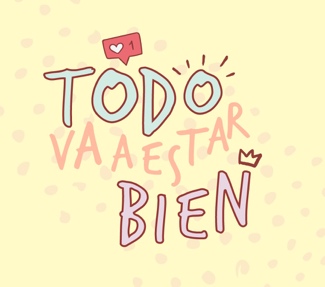 Resuelva sus dudas escribiendo un mail a: eparra@sanfernandocollege.clNo olvide incorporar su nombre, curso y nº de guía correspondiente.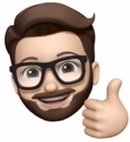 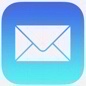 Atte. Profe Eric Parra M.Trabaje con ánimo y optimismo#QuédateEnCasaResuelva sus dudas escribiendo un mail a: eparra@sanfernandocollege.clNo olvide incorporar su nombre, curso y nº de guía correspondiente.Atte. Profe Eric Parra M.Trabaje con ánimo y optimismo#QuédateEnCasaMi cabeza no da para entender por qué, de un tiempo a esta parte, las mujeres cada vez andan en autos más grandes. Hoy la mujer que no tiene una 4×4 no existe. Es como si fuera invisible.Aquí lo que se juega es un signo de poder. Es decir, auto más grande es igual a mujer más poderosa. Así de simple. La imagen de una mujer exitosa es patente cuando va acompañada de un todoterreno gigante. A primera vista, el impacto es mucho más grande que si estuviera arriba de un Audi.Me impresiona que en una ciudad en la que casi nos agarramos a combos cada día por conseguir estacionamiento, en la que las calles están colapsadas por la cantidad de autos que transitan, optemos por comprar los modelos más enormes que ofrece el mercado.Claramente ¡eso no ayuda a la paz ciudadana! Algunos me dirán que es por ahorrar. Pero aunque así fuera, lo más probable es que la razón detrás del fenómeno sea, más bien, una razón de status. A lo mejor la percepción es cierta: sabemos que la sociedad vive de imágenes y nos estamos aprovechando de ello. Pero, por favor, usemos el recurso pero no nos creamos el cuento. Edificio con ruedas, Alejandra Parada.PreguntaRespuesta¿Cuál es el tema central del texto?Objetos como símbolo de poder.¿Cuáles son los conceptos claves?Autos más grandes, 4x4, signo de poder, todoterreno grande, Audi, cantidad de autos, modelos, mercado, razón de status, sociedad vive de imágenes.¿Cuál es la idea principal del texto?Mostrar la relación de los autos caros como un modelo de status.ConceptoDefiniciónSupresión-selecciónNos permite eliminar la información accidental, irrelevante o redundante.Osea, que debemos suprimir los detalles, los ejemplos, las repeticiones y toda la información que resulte innecesaria para la construcción de la estructura global del significado.GeneralizaciónAgrupación de varias categorías en una de carácter más general. En otras palabras, se abstraen las características particulares de una serie de objetos, lugares o personas, extrayendo lo que es común.ConstrucciónEsta macrorregla permite elaborar una proposición mediante la síntesis de toda una proposición.Nº de textoEjemplo de textoMacrorreglaTexto 1A Juan le gusta más un pastor alemán que un gato. También preferiría tener un mastín español mejor que un gato. Juan ha dicho a su padre que prefiere tener, incluso, un caniche francés antes que cualquier clase de gato. A Juan le gustan más los perros que los gatos. (Generalización).Texto 2Los autobuses son distintos que los coches. Por ejemplo, los autobuses son más grandes que los coches y tienen más ruedas. Además, los autobuses suelen utilizarse para el transporte público y los coches para el transporte privado. Otro ejemplo es que los autobuses son más lentos que los coches. Los autobuses son distintos que los coches. (Supresión).Texto 3Andrés se puso en la cola para sacar la entrada. Cuando lo consiguió, se dirigió a la puerta y la entregó al portero. Tras darle la entrada al portero, buscó su asiento y esperó a que se apagaran las luces y se iluminara la pantalla. Andrés fue al cine(construcción).Analfabetismo ManualPadre BerriosEl humorista Coco Legrand planteaba profunda y perceptivamente: "Hoy en día los padres no quieren que sus hijos se vayan de la casa, no tanto por el amor que les tienen, sino porque sin ellos no tendrán a nadie que sepa manejar los aparatos electrónicos...". Así con gracia expresaba el analfabetismo tecnológico en que podemos caer los adultos. Estamos rodeados por un variado y sofisticado mundo tecnológico e informático que nos maravilla y también nos aparta de las nuevas generaciones. Hoy día son los hijos quienes enseñan a los padres cómo funcionan las cosas. Todavía estamos leyendo el aburrido manual del nuevo aparato cuando el joven, sin leer nada, ya lo domina. Tratamos de luchar y ponernos al día, pero las nuevas tecnologías van más rápido y nos vamos transformando en "analfabetos informáticos".Esta vorágine tecnológica a su vez afecta a los jóvenes en una especie de analfabetismo práctico o funcional. Saben leer y escribir, pero prácticamente no lo utilizan. Fuera de sus chateos y mails, difícilmente escribirán más sofisticadamente expresando una idea, desarrollando un pensamiento o describiendo un sentimiento. Algo similar les sucede con la lectura. Escasamente leerán un libro; su lectura más bien son los titulares de los diarios, su sección deportiva o de espectáculos.MacrorreglaEjemploGeneralizaciónSupresiónConstrucción